ПРЕСС-РЕЛИЗДоговор купли-продажи недвижимости можно оформить в простой письменной формеПри совершении сделки с объектом недвижимости, независимо от того продается этот объект или покупается, обязательным документом является договор купли-продажи, на основании которого происходит переход прав от продавца к покупателю.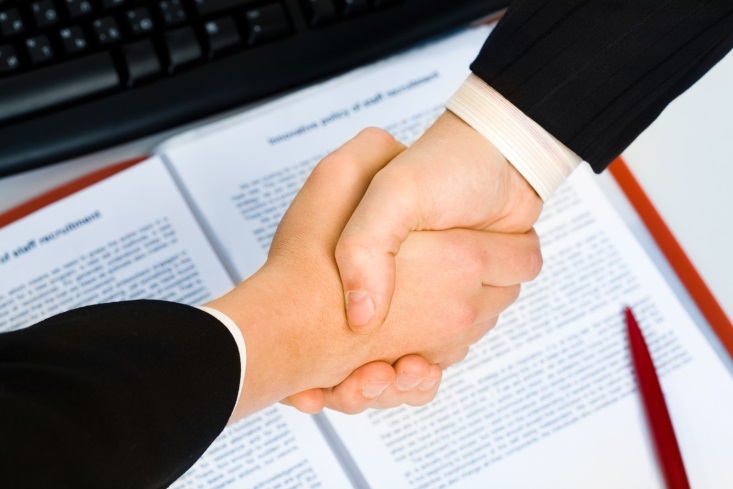   Договор купли-продажи объекта недвижимого имущества может быть составлен в простой письменной форме без  удостоверения нотариусом. Вместе с тем существуют исключения, при которых сделка должна быть обязательно заверена нотариусом. Так, например, участие нотариуса обязательно если недвижимость, в отношении которой проводистя сделка, находится в общедолевой собственности, или в ней проживают несовершеннолетние или недееспособные граждане.     Договор должен быть составлен в трех экземплярах. Первый – остается у продавца, второй – у покупателя, третий – будет храниться в Росреестре.    В момент подачи заявления и соответствующих документов, необходимых для перехода права на недвижимость, нужно присутствовать всем сторонам сделки. При себе обязательно иметь документ, удостоверяющий личность.    Добавим, что в Кадастровой палате по Красноярскому краю заинтересованным лицам помогут  правильно составить договор в простой письменной форме, а также окажут письменные или устные консультации в части оборота недвижимости.    Все интересующие вопросы, касающиеся предоставления указанных услуг, можно задать позвонив по телефону: 8 (391) 228-66-70 (доб. 2225), отправив письмо на электронную почту: dogovor@24.kadastr.ru или обратившись лично по адресу: г. Красноярск, ул. Петра Подзолкова 3.